ПОСТАНОВЛЕНИЕ                                                                                       JÖПот «12» декабря 2015 г   № 146ас. ЧендекО подготовке проекта Правил землепользования Чендекского  сельского поселения Усть-Коксинского района В целях создания условий для устойчивого развития территории Чендекского сельского поселения, сохранения окружающей среды и объектов культурного наследия, создания условий для планировки территории Чендекского сельского поселения,  обеспечения прав и законных интересов физических и юридических лиц, в том числе правообладателей земельных участков и объектов капитального строительства, в соответствии с Градостроительным кодексом Российской Федерации, с ч. 3 ст. 4 Федерального закона от 29.12.2004 N 191-ФЗ "О введении в действие Градостроительного кодекса Российской Федерации", Устава Чендекского сельского поселения ПОСТАНОВЛЯЮ:1.Приступить к разработке и предоставлению на утверждение Правил землепользования и застройки территории Чендекского сельского поселения.2.Утвердить:2.1.порядок подготовки проекта Правил землепользования и застройки Чендекского сельского поселения, образовать комиссию по их подготовке (согласно приложения 1);2.2.состав комиссии по подготовке проекта Правил землепользования и застройки Чендекского сельского поселения (согласно приложения 2);2.3.порядок деятельности комиссии по подготовке проекта Правил землепользования и застройки сельского поселения (согласно приложения 3);2.4.сроки разработки проекта Правил землепользования и застройки Чендекского сельского поселения (согласно приложения 4);2.5.этапы градостроительного зонирования территорий Чендекского сельского поселения (согласно приложения 5).3.Настоящее Постановление подлежит обнародованию в установленном порядке и размещению на официальный сайт  Администрации МО «Усть-Коксинский район» на странице Чендекского сельского поселения в разделе «Постановления». 4.Постановление вступает в силу с момента обнародования.5.Ответсвенный за исполнение данного Постановления специалист 2 категории Вальтер Е.А.6.Контроль за исполнением настоящего Постановления оставляю за собой.Глава Сельской администрацииЧендекского сельского поселения:_____________ А.В.Ошлакова.Состав комиссии Чендекского сельского поселения по подготовке проекта Правил землепользования и застройки территории Чендекского  сельского поселенияПредседатель:Ошлакова Анна Владимировна  - глава Чендекского сельского поселения.Секретарь:Кудрявцева Марина Владимировна – бухгалтер Чендекского сельского поселения.Члены комиссии:Вальтер Елена Александровна - специалист II-й категории  Чендекского сельского поселения;Ермилов Александр Викторович – председатель СПК «Нижне-Уймонский»;Курбатова Ирина Владимировна – кадастровый инженер.Порядок подготовки проекта Правил землепользования и застройки территории Чендекского сельского поселения 1.Общие положения1.1.Порядок подготовки проекта правил землепользования и застройки Чендекского сельского поселения  (далее - Порядок) определяет организацию, последовательность и сроки проведения работ по подготовке проекта Правил землепользования и застройки территории сельского поселения (далее - Правила) в соответствии со статьей 31 Градостроительного кодекса Российской Федерации.1.2.Подготовка проекта Правил осуществляется применительно к территории Чендекского сельского поселения (далее по тексту - Поселение), а также к частям территорий поселения с последующим внесением в Правила землепользования и застройки изменений, относящихся к другим частям территорий поселения.1.3.Подготовка проекта Правил осуществляется с учетом положений о территориальном планировании, содержащихся в документах территориального планирования, с учетом требований технических регламентов, результатов публичных слушаний и предложений заинтересованных лиц.1.4.Применительно к части территории Поселения подготовка проекта Правил может осуществляться при отсутствии генерального плана Поселения.2.Порядок подготовки Правил2.1.Решение о подготовке проекта Правил принимается главой Поселения с установлением этапов градостроительного зонирования применительно ко всем территориям Поселения либо к различным частям территории Поселения (в случае подготовки проекта Правил применительно к частям территорий поселения), порядка и сроков проведения работ по подготовке Правил, иных положений, касающихся организаций указанных работ.2.2.Одновременно с принятием решения о подготовке проекта Правил главой Поселения утверждаются состав и порядок деятельности комиссии по подготовке проекта Правил (далее по тексту - Комиссия).2.3.Глава Поселения не позднее чем по истечении десяти дней с даты принятия решения о подготовке проекта Правил обеспечивает опубликование сообщения о принятии такого решения в средствах массовой информации района.В сообщении о принятии решения о подготовке проекта Правил указываются:1)состав и порядок деятельности комиссии;2)последовательность градостроительного зонирования применительно к территориям Поселений либо применительно к различным частям территорий Поселения (в случае подготовки проекта Правил применительно к частям территорий Поселения);3)порядок и сроки проведения работ по подготовке проекта Правил;4)порядок направления в Комиссию предложений заинтересованных лиц по подготовке проекта Правил;5)иные вопросы организации работ.2.4.По окончании работ по подготовке проекта Правил Комиссия направляет проект Правил в администрацию Поселения на проверку. Администрация Поселения осуществляет проверку проекта Правил, представленного комиссией, на соответствие требованиям технических регламентов, генеральному плану Поселения, схеме территориального планирования муниципального образования Усть-Коксинского района, схеме территориального планирования Республики Алтай, схеме территориального планирования Российской Федерации в срок не позднее одного месяца со дня получения проекта.2.5.По результатам указанной в пункте 2.4 настоящего раздела проверки администрация Поселения в случае обнаружения его несоответствия требованиям и документам, указанным в пункте 2.4 настоящего раздела, в десятидневный срок направляет проект Правил в Комиссию на доработку.3.Содержание Правил3.1.Правила включают в себя:1)порядок их применения и внесения изменений в указанные Правила;2)карту градостроительного зонирования;3)градостроительные регламенты.3.2.Порядок применения Правил и внесения в них изменений включает в себя положения:1)о регулировании землепользования и застройки органами местного самоуправления;2)об изменении видов разрешенного использования земельных участков и объектов капитального строительства физическими и юридическими лицами;3)о подготовке документации по планировке территории органами местного самоуправления;4)о проведении публичных слушаний по вопросам землепользования и застройки;5)о внесении изменений в правила землепользования и застройки;6)о регулировании иных вопросов землепользования и застройки.3.3.На карте градостроительного зонирования устанавливаются границы территориальных зон. Границы территориальных зон должны отвечать требованию принадлежности каждого земельного участка только к одной территориальной зоне. Формирование одного земельного участка из нескольких земельных участков, расположенных а различных территориальных зонах, не допускается. Территориальные зоны, как правило, не устанавливаются применительно к одному земельному участку.3.4.На карте градостроительного зонирования в обязательном порядке отображаются границы зон с особыми условиями использования территорий, границы территорий объектов культурного наследия. Границы указанных зон могут отображаться на отдельных картах.3.5.В градостроительном регламенте в отношении земельных участков и объектов капитального строительства, расположенных в пределах соответствующей территориальной зоны, указываются:1)виды разрешенного использования земельных участков и объектов капитального строительства;2)предельные (минимальные и (или) максимальные) размеры земельных участков и предельные параметры разрешенного строительства, реконструкции объектов капитального строительства;3)ограничения использования земельных участков и объектов капитального строительства, устанавливаемые в соответствии с законодательством Российской Федерации.4.Организация публичных слушаний4.1.Проект Правил до их утверждения подлежит обязательному рассмотрению на публичных слушаниях.4.2.Глава Поселения при получении от администрации Поселения проекта Правил принимает решение о проведении публичных слушаний по такому проекту в срок не позднее чем через десять дней со дня получения проекта Правил. В данном решении устанавливается время и место проведения публичных слушаний, а также определяется состав участников публичных слушаний, подлежащих оповещению об их проведении.4.3.Публичные слушания по проекту Правил проводятся Комиссией в порядке, установленном решением Совета Поселения "Об утверждении положения о порядке организации и проведении публичных слушаний в Чендекском сельском поселении, в соответствии с Градостроительным кодексом Российской Федерации.4.4. Публичные слушаний по проекту Правил состоятся через два месяца со дня опубликования такого проекта. Назначение публичных слушаний и оповещение жителей об их проведении производится одновременно с опубликованием проекта.4.5.Решение о проведении публичных слушаний и проект Правил подлежат обнародованию в установленном порядке. 4.6.С момента обнародования решения о проведении публичных слушаний их участники считаются оповещенными о времени и месте проведения публичных слушаний.4.7.При проведении публичных слушаний в целях обеспечения всем заинтересованным лицам равных возможностей для участия в публичных слушаниях территория населенного пункта может быть разделена на части. 4.8.В целях доведения до населения информации о содержании проекта Правил Комиссия организует выставки, экспозиции демонстрационных материалов проекта Правил, выступления представителей администрации района, разработчиков проекта Правил на собраниях жителей, в печатных средствах массовой информации.4.9.Участники публичных слушаний вправе представить в Комиссию свои предложения и замечания, касающиеся проекта Правил, для включения их в протокол публичных слушаний.4.10.Публичные слушания по проекту внесения изменений в Правила землепользования и застройки проводятся в соответствии с настоящим разделом Порядком.4.11.В случае если проект Правил связан с размещением или реконструкцией отдельного объекта капитального строительства, публичные слушания по проекту в Правила землепользования и застройки  проводятся в границах территории, планируемой для размещения или реконструкции такого объекта, и в границах устанавливаемой для такого объекта зоны с особыми условиями использования территорий. При этом Комиссия направляет извещение о проведении публичных слушаний по проекту Правил правообладателям земельных участков, имеющих общую границу с земельным участком, на котором планируется осуществить размещение или реконструкцию отдельного объекта капитального строительства, правообладателям зданий, строений, сооружений, расположенных на земельных участках, имеющих общую границу с указанным земельным участком, и правообладателям посещений в таком объекте, а также правообладателям объектов капитального строительства, расположенных в границах зон с особыми условиями использования территорий. Указанные извещения направляются в срок не позднее чем через пятнадцать дней со дня принятия решения о проведении публичных слушаний по предложениям о внесении изменений в Правила.4.12.После завершения публичных слушаний по проекту Правил Комиссия составляет заключение о результатах публичных слушаний и, в случае необходимости, с учетом результатов публичных слушаний обеспечивает внесение изменений в проект Правил и представляет указанный проект главе Чендекского сельского поселения. Обязательными приложениями к проекту Правил являются протоколы публичных слушаний и заключение о результатах публичных слушаний.4.13.Заключение о результатах публичных слушаний подлежит обнародованию в установленном порядке не позднее десяти дней со дня проведения публичных слушаний.5.Порядок утверждения Правил5.1.Глава Поселения в течение десяти дней после представления ему проекта Правил с протоколами публичных слушаний и заключением о результатах публичных слушаний должен принять решение о направлении указанного проекта в Совет Поселения или об отключении проекта Правил и о направлении его на доработку с указанием даты его повторного представления.5.2.Правила утверждаются Сельским советом депутатами Чендекского сельского поселения. Обязательными приложениями к проекту Правил являются протоколы публичных слушаний по указанному проекту и заключение о результатах таких публичных слушаний.5.3.Сельский совет депутатов Чендекского сельского поселения по результатам рассмотрения проекта Правил и обязательных приложений к нему может утвердить Правила или направить проект Правил главе Поселения на доработку в соответствии с результатами публичных слушаний по указанному проекту.5.4.Правила подлежат обнародованию  в установленном порядке, и могут размещаться на официальном сайте района в сети "Интернет".5.5.Физические и юридические лица вправе оспорить решение об утверждении Правил в судебном порядке.5.6.Органы государственной власти Российской Федерации, органы государственной власти Республики Алтай вправе оспорить решение об утверждении Правил в судебном порядке в случае несоответствия Правил законодательству Российской Федерации, а также схемам территориального планирования Российской Федерации, схемам территориального планирования Республики Алтай, утвержденным до утверждения Правил.6.Порядок внесения изменений в Правила6.1.Внесение изменений в проект Правил землепользования и застройки осуществляется в порядке, предусмотренном разделами 4 и 5 настоящего Порядка.6.2.Основаниями для рассмотрения главой Поселения вопроса о внесении изменений в  проект Правил землепользования и застройки  являются:1)несоответствие  проекта Правил землепользования и застройки генеральному плану Поселения, схеме территориального планирования МО «Усть-Коксинский район», возникшее в результате внесения в такие генеральные планы или схему территориального планирования изменений;2)поступление предложений об изменении границ территориальных зон, изменении градостроительных регламентов.6.3.Предложения о внесении изменений в Правила в Комиссию направляются:1)федеральными органами исполнительной власти в случаях, если Правила могут воспрепятствовать функционированию, размещению объектов капитального строительства федерального значения;2)органами исполнительной власти Республики Алтай в случаях, если Правила могут воспрепятствовать функционированию, размещению объектов капитального строительства регионального значения;3)органами местного самоуправления Администрации муниципального образования Усть-Коксинский район в случаях, если Правила могут воспрепятствовать функционированию, размещению объектов капитального строительства местного значения;4)органами местного самоуправления Поселения в случаях, если необходимо совершенствовать порядок регулирования землепользования и застройки на соответствующих территориях Поселения;5)физическими или юридическими лицами в инициативном порядке либо в случаях, если в результате применения Правил земельные участки и объекты капитального строительства не используются эффективно, причиняется вред их правообладателям, снижается стоимость земельных участков и объектов капитального строительства, не реализуются права и законные интересы граждан и их объединений.6.4.Комиссия в течение тридцати дней со дня поступления предложения о внесении изменения в Правила осуществляет подготовку заключения, в котором должны содержаться рекомендации о внесении в соответствии с поступившим предложением изменения в Правила или об отклонении такого предложения с указанием причин отклонения, и направляет это заключение главе Поселения.6.5.Глава Поселения с учетом рекомендаций, содержащихся в заключении Комиссии, в течение тридцати дней принимает решение о подготовке проекта о внесении изменения в Правила или об отклонении предложения о внесении изменения в данные Правила с указанием причин отклонения и направляет копию такого решения заявителям.ПОРЯДОК
деятельности комиссии по подготовке проекта Правил землепользования 
и застройки Чендекского сельского поселения1.Комиссия по подготовке проекта Правил землепользования и застройки Чендекского сельского поселения (далее - Комиссия) является коллегиальным органом, созданным в соответствии с Градостроительным кодексом Российский Федерации.
2. В своей деятельности Комиссия руководствуется Конституцией Российской Федерации, Градостроительным кодексом Российской Федерации, Федеральным законом "Об общих принципах организации местного самоуправления в Российской Федерации", Земельным кодексом Российской Федерации, иными федеральными законами, Уставом Чендекского сельского поселения, иными муниципальными правовыми актами, в том числе в сфере градостроительной деятельности.
3.Комиссия осуществляет следующие функции: 
3.1.рассматривает предложения о внесении изменений в проект Правил землепользования и застройки Чендекского сельского поселения и подготавливает заключение, в котором содержатся рекомендации о внесении в соответствии с поступившим предложением изменения в проект Правил землепользования и застройки Чендекского сельского поселения или об отклонении такого предложения с указанием причин отклонения;
3.2.осуществляет подготовку проекта решения о внесении изменений в Правила землепользования и застройки Чендекского сельского поселения;3.3.рассматривает заявления по вопросам предоставления разрешений на условно разрешенный вид использования земельных участков или объектов капитального строительства, отклонения от предельных параметров разрешенного строительства, реконструкции объектов капитального строительства;
3.4.организует и проводит в установленном порядке публичные слушания по проектам решений о внесении изменений в Правила землепользования и застройки Чендекского сельского поселения , по вопросам предоставления разрешений на условно разрешенный вид использования земельных участков или объектов капитального строительства, отклонения от предельных параметров разрешенного строительства, реконструкции объектов капитального строительства;
3.5.готовит и направляет Главе Сельской администрации Чендекского сельского поселения рекомендации о предоставлении разрешений на условно разрешенный вид использования земельного участка или объекта капитального строительства, разрешений на отклонение от предельных параметров разрешенного строительства, реконструкции объектов капитального строительства или об отказе в предоставлении таких разрешений.4. Деятельностью комиссии руководит председатель комиссии, который назначает и ведет заседания комиссии, подписывает протоколы заседаний комиссии, публичных слушаний.
5. Организацию подготовки заседаний комиссии и ведение делопроизводства (в том числе протоколов комиссии) осуществляет секретарь комиссии. Секретарь комиссии назначается из числа членов комиссии на первом (организационном) заседании.
6. Комиссия осуществляет свою деятельность путем проведения заседаний.
7. Информирование членов комиссии о проведении заседаний комиссии организуется секретарем комиссии.
8. Все члены комиссии обладают равными правами при обсуждении рассматриваемых на заседании вопросов.
9. Комиссия правомочна принимать решения, если на ее заседании присутствует не менее трех членов комиссии. Решение комиссии считается принятым, если за него проголосовало более половины членов комиссии, присутствующих на заседании комиссии. В случае, если в ходе голосования голоса членов комиссии распределились поровну, голос председателя комиссии является решающим.10. Решение комиссии оформляется протоколом, который подписывается председателем комиссии.
11. В целях детальной проработки вопросов градостроительной деятельности, являющихся предметом рассмотрения комиссии, могут создаваться рабочие группы с участием членов комиссии, специалистов (экспертов) в области градостроительной деятельности.
12. Деятельность рабочих групп организует председатель комиссии.ЭТАПЫГРАДОСТРОИТЕЛЬНОГО ЗОНИРОВАНИЯ1. Особо охраняемые территории.2. Рекреационные зоны (водоемы, лесопарки).3. Историко-культурный центр Чендекского сельского поселения.4.Перспективная застройка на изъятых землях сельскохозяйственного назначения:а) малоэтажная;5. Производственные зоны.6. Зоны специального назначения (кладбища, свалки).7.Застройка населенных пунктов в границах Чендекского сельского поселения.РЕСПУБЛИКА АЛТАЙ УСТЬ-КОКСИНСКИЙ РАЙОНСЕЛЬСКАЯ АДМИНИСТРАЦИЯЧЕНДЕКСКОГО  СЕЛЬСКОГО ПОСЕЛЕНИЯ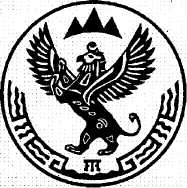 АЛТАЙ РЕСПУБЛИКАКОКСУУ-ООЗЫ АЙМАКЧЕНДЕКТЕГИ  JУРТ JЕЗЕЕЗИНИН АДМИНИСТРАЦИЯЗЫ649470 с. Чендек, ул. Садовая , 15 , тел.8(38848) 25-4-35факс.8(38848) 25-4-42, E-mail: chendek-ra@yandex.ru649470 с. Чендек, ул. Садовая , 15 , тел.8(38848) 25-4-35факс.8(38848) 25-4-42, E-mail: chendek-ra@yandex.ru649470 с. Чендек, ул. Садовая , 15 , тел.8(38848) 25-4-35факс.8(38848) 25-4-42, E-mail: chendek-ra@yandex.ruПриложение № 2
к Постановлению от 12 декабря 2016 года № 146 а Приложение № 1
к Постановлению от 12 декабря 2016 года № 146 а Приложение № 3
к Постановлению от 12 декабря 2016 года № 146 а Приложение№4
к Постановлению от 12 декабря 2016 года № 146 а№ п/пПорядок проведения работ по подготовке   проекта Правил землепользования и застройки                                Срок1Организация работ по подготовке проекта              Правил землепользования и застройки Чендекского сельского поселения        - Создание комиссии по подготовке проекта               Правил землепользования и застройки                  Чендекского сельского поселения.                           - Принятие плана работ Чендекского сельского поселения по обеспечению работ по введению      правового зонирования территории                    Чендекского сельского поселения4 квартал 2015 г. и  1 квартал 2016 г.2Разработка концепции правового           зонирования Чендекского сельского поселения.       - Оценка ситуации в сфере регулирования               застройки и землепользования Чендекского сельского поселения - Подготовка основных положений развития                       современной системы градорегулирования и                     концепции правового зонирования                              Чендекского сельского поселения.                               - Обсуждение и согласование основных                           положений и концепции как основания для                      подготовки нормативно-правового акта                         зонирования.                                     1,2 квартал 2016 г.3Подготовка и согласование первой редакциипроекта правил землепользования и               застройки Чендекского сельского поселения.- Разработка первой редакции проекта правил                    землепользования и застройки Чендекского сельского поселения- Внесение правок в текст проекта правил                       землепользования и застройки Чендекского сельского поселения и картографические                            материалы, подготовка комментариев на                        замечания служб и ведомств, участвующих в                   согласовании проекта Правил                                  землепользования и застройки Чендекского сельского поселения.3 квартал 2016 г.4   Подготовка, обсуждение и согласование                окончательной редакции проекта Правил                землепользования и застройки Чендекского сельского поселения -Проведение публичных слушаний.                          - Подготовка окончательной редакции проекта                   Правил землепользования и застройки                        Чендекского сельского поселения  и представление его Главе Сельской администрации Чендекского сельского поселения  для вынесения на Совет депутатов                  Чендекского сельского поселения на утверждение.                4 квартал 2016 г.Приложение № 5
к Постановлению от 12 декабря 2016 года № 146 а 